Nom Anders Celcius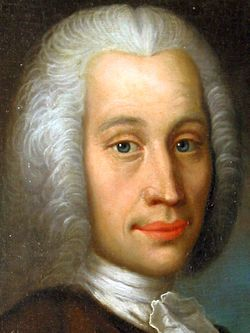 Période de temps:1701 à 1744Nationalité: suède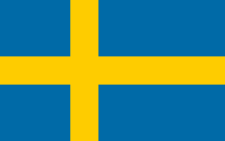 Découvert: Une échelle des température don’t l’unité, le degré Celcius(noté°C) porte son nom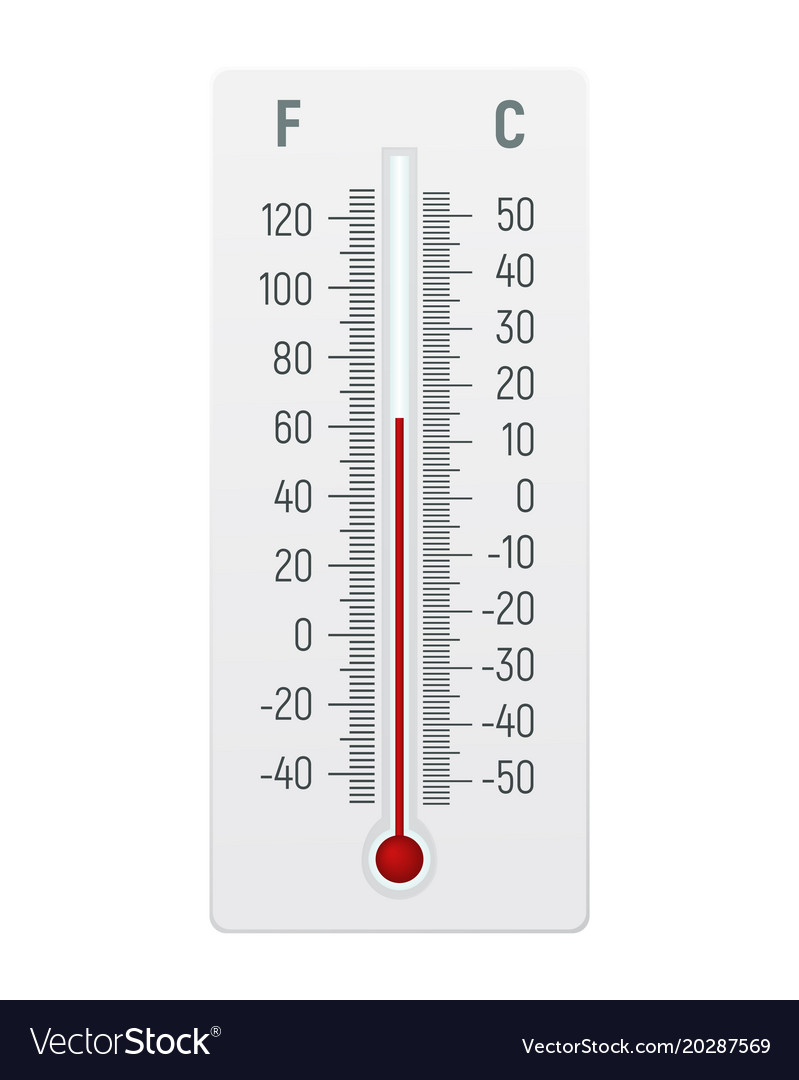 